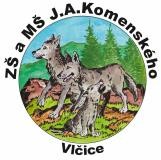 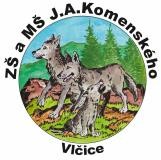 INFORMACE PRO ŽÁKY A JEJICH RODIČE školní rok 2022/2023„Hra je radost. Učení při hře jest radostné učení.“Jan Amos Komenský

Telefony:do školy: 499 899 135733 124 120 (ředitelka školy)do mateřské školy a školní jídelny: 733 124 121Organizace prvního školního týdne:Školní rok 2022/2023 začíná ve čtvrtek 1. 9. 2022.Prosíme o zavedení trvalého příkazu za obědy ve školní jídelně a úplaty za družinu od 20. srpna 2022 do 20. května 2023, variabilní symbol zůstává stejný z MŠ.čtvrtek 1. 9. 2022:  slavnostní zahájení školního roku v 8.00 hod. v prostorách školní družiny, nebo na školní zahradě  (bude upřesněno na webových stránkách školy před začátkem školního roku), ukončení cca v 9.00 hod., PROSÍME O ZASLÁNÍ SMS NA ČÍSLO 733 124 120, ZDA DÍTĚ 1. 9.  VYUŽIJE ŠKOLNÍ DRUŽINU A ZDA PŮJDE NA OBĚD! ŠD bude otevřena od 7.00 do 16.00.  pátek 2. 9.: dle rozvrhu (dostanou první den)přinést obalený notýsek a žákovskou knížku s vyplněnou první stranoupřinést vyplněnou přihlášku do školní družinynejlépe do středy následujícího týdne přinést: pomůcky na výtvarnou výchovu a pracovní vyučování dle seznamucvičební úborobalené sešity a učebniceoblečení do školní družinyDále již podle daného rozvrhu hodin, který obdržíte 1. 9. 2022.Seznam pomůcek pro budoucí prvňáčky:Obaly na sešity a knížky (počkejte s nákupem, až knížky dostanete domů), desky na písmenka s malými kapsičkami, desky na sešity. Progressa (12 barev), nůžky, malá fólie 2 ks, oděv na malování (triko nebo košile s dlouhým rukávem), hadr na malování, kelímek na vodu, podložka na VV (omyvatelný ubrus, igelit…), kufřík či box na VV, balení papírových kapesníků.Do Tv: tričko, šortky nebo sportovní dres, sálovou obuv, teplákovou soupravu, ponožky.Podepsané bačkory (ukládání v šatních skříňkách) a podepsané přestrojení do družiny na ven (starší oblečení).Seznam pomůcek pro ostatní žáky:Obaly na sešity a knížky, desky na sešity, pera 2 ks (ne gumovací), mazací tabulka a fixy, hadr na Vv, fólie A4 a A5, umělohmotný kelímek na Vv, tužka měkká č. 1-2 ks, mikrotužka na rýsování nebo tužka č. 3, kružítko (4. a 5. třída), nůžky 1 ks, pastelky, fixy, vodové barvy, temperové barvy velké, modelína, tuhé lepidlo KORES 1 ks, progressa, voskovky, složka barevných papírů, pravítko s ryskou, oděv na malování (triko nebo košile s dlouhým rukávem), kufřík, krabici či box na VV, balení papírových kapesníků.Podepsané bačkory, úbor na Tv a sálovou obuv, převlečení do ŠD.